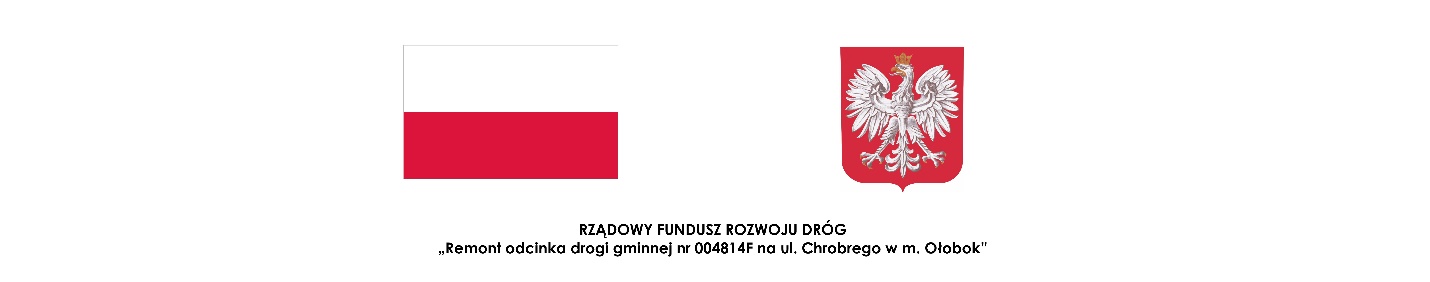 Załącznik nr 3 do SWZZamawiający:
Gmina Skąpe 
Skąpe 65
66-213 SkąpeNa potrzeby postępowania o udzielenie zamówienia publicznego pn. "Remont odcinka drogi gminnej nr 004814F na ul. Chrobrego w m. Ołobok" znak ZP.271.12.2023,  prowadzonego przez Gminę Skąpe, przedkładam:						WYKAZ ROBÓT Nazwa Wykonawcy : ………………………….* ostatni wiersz w tabeli wypełniają Wykonawcy wspólnie ubiegający się o udzielenie niniejszego zamówienia, powołujący się na wiedzę i doświadczenie innego Wykonawcy, wskazując w niej Wykonawcę, który wykonał wymienioną w danej pozycji wykazu robotę budowlaną.Do druku Formularza należy załączyć:- dowody wydane przez podmiot na rzecz którego zostały wykonane, określające czy roboty te zostały wykonane w sposób należyty oraz wskazujące, czy zostały wykonane zgodnie z zasadami sztuki budowlanej i prawidłowo ukończone.Oświadczam, że wszystkie informacje podane w ww. oświadczeniu są aktualne i zgodne z prawdą oraz zostały przedstawione z pełną świadomością konsekwencji wprowadzenia Zamawiającego w błąd przy przedstawieniu informacji.	Załącznik Nr 4 do SWZZamawiający:
Gmina Skąpe 
Skąpe 65
66-213 SkąpeNa potrzeby postępowania o udzielenie zamówienia publicznego pn. "Remont odcinka drogi gminnej nr 004814F na ul. Chrobrego w m. Ołobok" znak ZP.271.12.2023,  prowadzonego przez Gminę Skąpe, przedkładam:WYKAZ OSÓB I PODMIOTÓW które będą wykonywać oraz uczestniczyć w wykonaniu ww. zamówienia Nazwa Wykonawcy : ………………………….* UWAGA! W przypadku dysponowania osobą, która nie wchodzi w zakres zasobu kadrowego (własnego) Wykonawcy- np. jest pracownikiem podwykonawcy, należy przedstawić wraz z ofertą pisemne zobowiązanie właściwego podmiotu do udostępniania danej osoby do wykonania zamówienia, wg załącznika 5.Lp.12Podmiotna rzecz którego wykonanozamówienie(nazwa/adres)Przedmiot zamówienia/Nazwa zadaniaWartość wykonanego zamówienia (brutto)Data wykonania zamówieniaZakres rzeczowyPowierzchnia (m2)Nazwa Wykonawcy*Nazwisko                 i imięZakreswykonywanych czynności Minimalny zakres wymagańKwalifikacje zawodowe, doświadczenie, wykształcenie (potwierdzające spełnianie wymagań określonych w SWZ i ogłoszeniu)Podstawa dysponowania (np. umowa o pracę, umowa zlecenie itp.)12345Kierownikbudowyco najmniej 1 osoba posiadająca uprawnienia budowlane do kierowania robotami w specjalności drogowej bez ograniczeń (lub równoważne) z co najmniej 3-letnim doświadczeniem w kierowaniu budową po uzyskaniu uprawnień budowlanychposiada uprawnienia budowlane nr: ……………………………………….… wydane dnia: …………………….. do kierowania robotami w specjalności: …........................................................ w zakresie: …................................. posiada: ……… letnie doświadczenie w kierowaniu budową po uzyskaniu uprawnień budowlanych